Seminar im Sommersemester 2021Grundsatzentscheidungen des nationalen, Europäischen und Internationalen Strafrechts- Themenliste -01.	Die Reichweite der nationalen Strafgewalt – Überlegungen zur Lotus-Entscheidung des Internationalen Gerichtshofs02.	Universelle Gerichtsbarkeit auf dem Prüfstand (District Court of Jerusalem, Urteil v. 11.12.1961 gegen Adolf Eichmann / IGH, Urteil v. 14.2.2002 – Kongo v. Belgien)03. 	Moralstrafrecht? Der Inzesttatbestand vor dem BVerfG und dem EGMR04.	Die Strafbarkeit der Leugnung von Genoziden im Lichte der Meinungsfreiheit (insbesondere BVerfG 90, 241; EGMR, Urteil v. 15.10.2015, Nr.  27510/08 – Perinçek gegen die Schweiz)05.	Die Abgrenzung zwischen Meinungsfreiheit und Beleidigung in der höchstrichterlichen Rechtsprechung06.	Pönalisierung der Sterbehilfe (insbesondere BGHSt 55, 191 / EGMR, Urteil v. 5.6.2015, Nr. 46043/14 – Lambert u.a. gegen Frankreich / BVerfG, Urteil v. 26.2.2020, Az. 2 BvR 2347/15)07.	Agent Provocateur: Die EGMR-Entscheidung im Fall Furcht und ihre (Nicht-)Umsetzung durch deutsche Gerichte08.	Diskriminierung im Strafrecht I: Lebenslange Haft nur für Männer? (EGMR, Urteil v. 24.1.2017, Nr. 60367/08 – K. und A. gegen Russland)09. 	Diskriminierung im Strafrecht II: Strafrechtliche Verfolgung männlicher Homosexualität und männlicher exhibitionistischer Handlungen im Lichte der Rechte des BVerfG10.	Die „Erfindung“ des Straftatbestands der „Zwangsheirat“ durch Internationale Strafgerichte11.	Gleichstellung von internationalen und nicht-internationalen bewaffneten Konflikten seit der Tadic-Entscheidung des ICTY12.	Die Internationalisierung nicht-internationaler bewaffneter Konflikte in der Rechtsprechung von IGH, ICTY und IStGH13. 	Rekrutierung von Kindersoldaten im internationalen und nicht-internationalen bewaffneten Konflikt – zur Charakterisierung des Konflikts im Kongo in Prosecutor v. Lubanga14.	Strafrechtlicher Schutz von Kulturgütern – der Fall Al Mahdi vor dem IStGH15. 	Die Frauen des IS und die deutsche StrafjustizFachbereich RechtswissenschaftenInstitut für KriminalwissenschaftenProf. Dr. Stefanie Bock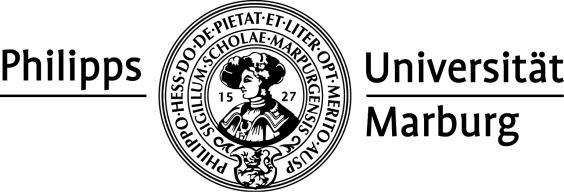 